  應用TST Junior 3T型塔式集材機於竹材收穫作業實務訓練課程    竹材收穫作業經常利用人力或山坡地滑落方式進行竹稈集材作業，導致作業效率偏低，主要因道路系統不完善且林地現況無相關通直且足夠高度的立木作為主尾柱進行架線集材作業。塔式集材機主柱架設時間很短、集材機移轉容易、集材作業之人力需求較少，並可應用單面式搬器，克服多徑間長距離集材須設置息木柱與多部集材機需求之作業瓶頸，因此塔式集材機適合陡峭地形之木材收穫作業，且採用之架線集材方式對森林環境衝擊低。TST Junior 3T型與曳引機連結後，可於窄小的森林作業道中運輸並進行集材作業，很適合台灣林道網路密度低的集材作業，可進行上下坡與平坦地形的集材作業。農業部林業及自然保育署於本年度引進可進行全地形集材作業的TST Junior 3T型塔式集材機，希望透過教育訓練讓林業合作社、伐木業者、林農等具備以塔式集材機進行集材作業的知識與技術能力，透過實際集材生產之訓練與後續作業效率調查，培育竹材發展合作社現代化集材技術及人力，解決其竹材收穫面臨之瓶頸，提高其生產效率及市場競爭力。本次課程歡迎具有基礎集材作業能力之林業機關、學術研究單位、林業生產合作社現場作業員工、私有林林農、林木收穫業者中有意願從事原木或原竹生產的業者能踴躍參加。一、主持人：中華林產事業協會 卓志隆 榮譽理事長二、指導單位：農業部林業及自然保育署三、主辦單位：中華林產事業協會四、協辦單位：桃園市復興桂竹產業發展協會五、課程時間:中華民國112年11月6日(一)至112年11月8日(三)。六、課程地點:1. 11月6日上課地點為桃園市復興區義盛里市民活動中心(地址: 桃園市復興區義盛里1鄰下宇內9號);2. 11月7日至8日上課地點為桃園復興區義盛里桂竹林地，請於霞雲坪貓頭鷹咖啡館(桃園市復興區河流1鄰7號)空地集合前往。七、報名人數: 受限於場地及研習品質，本研習課程限額30名。依報名先後為依據，請儘早報名為荷。八、報名方式及錄取公告:報名時間自即日起至112年10月30日(一)17:00止。1. 傳真報名：填妥報名表後回傳至(03)93102062. E-mail報名：填妥報名表後寄送至張小姐(email: minlin2931@gmail.com)。報名表亦可至中華林產事業協會網站最新消息下載。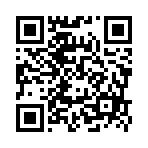 3.掃描QR code填寫表單回傳。4.錄取公告：主辦單位將依報名者所填寫之資料內容及報名狀況決定錄取者，並於112年10月31日(二)電話通知錄取者。    九、聯絡資訊：張小姐 Tel:03-9317687。0912326262許小姐    十、注意事項：1. 本次訓練課程不收費，僅提供中餐，相關住宿及交通工具請參加人員自理。2. 響應環保，請各位學員自行攜帶環保杯。「應用TST Junior 3T塔式集材機於竹材收穫作業實務訓練」課程「應用TST Junior 3T塔式集材機於竹材收穫作業實務訓練」課程報名表＊請務必填寫身分證字號與出生年月日，以便辦理保險。手機掃描線上報名日期 時間內容講師上課地點11/6(一)08:40-09:00報到報到桃園市復興區義盛里市民活動中心11/6(一)09:00-10:00作業計畫與架線計畫卓志隆桃園市復興區義盛里市民活動中心11/6(一)10:00-10:10休息休息桃園市復興區義盛里市民活動中心11/6(一)10:10-12:00TST Junior 3T塔式集材機具與配件介紹卓志隆桃園市復興區義盛里市民活動中心11/6(一)12:00-13:00午餐午餐桃園市復興區義盛里市民活動中心11/6(一)13:00-15:00TST Junior 3T塔式集材機架線方式卓志隆桃園市復興區義盛里市民活動中心11/6(一)15:00-15:10休息休息桃園市復興區義盛里市民活動中心11/6(一)15:10-17:00無線電集材作業控制系統設定卓志隆桃園市復興區義盛里市民活動中心11/7(二)09:00-10:00TST Junior 3T塔式集材機設置作業劉傳宏/宋梧魁、胡子恒、鄭傳晟桃園復興區義盛里桂竹林地11/7(二)10:10-12:00TST Junior 3T塔式集材機現場架設實務作業胡子恒/宋梧魁、劉傳宏、鄭傳晟桃園復興區義盛里桂竹林地11/7(二)12:00-13:00午餐午餐桃園復興區義盛里桂竹林地11/7(二)13:00-16:00尾柱架設實務作業宋梧魁/胡子恒、劉傳宏、鄭傳晟桃園復興區義盛里桂竹林地11/7(二)16:10-17:00搬器安裝與無線電控制系統之實務操作胡子恒/宋梧魁、劉傳宏、鄭傳晟桃園復興區義盛里桂竹林地11/8(三)09:00-12:00TST Junior 3T塔式集材機集材操作示範與分組練習宋梧魁/胡子恒、劉傳宏、鄭傳晟桃園復興區義盛里桂竹林地11/8(三)12:00-13:00午餐桃園復興區義盛里桂竹林地11/8(三)13:10-14:00集材作業技術考核卓志隆桃園復興區義盛里桂竹林地11/8(三)14:10-15:00綜合討論卓志隆桃園復興區義盛里桂竹林地姓名身份證字號出生年月日(西元年)服務單位服務單位電話行動電話E-mail餐食□葷□素報名回傳傳真：(03)9310206E-mail:minlin2931@gmail.com報名後請來電確認 (03)9317687 張小姐傳真：(03)9310206E-mail:minlin2931@gmail.com報名後請來電確認 (03)9317687 張小姐傳真：(03)9310206E-mail:minlin2931@gmail.com報名後請來電確認 (03)9317687 張小姐備  註